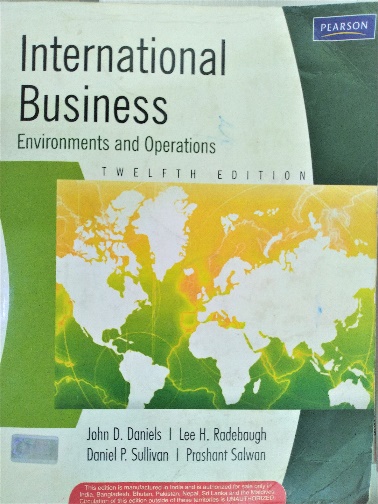 Question BankModule 1Define globalization. What are the forces that drive globalization? Pg 8Discuss the problems associated (challenges) with globalization. Pg 14Why do companies engage in international business? Pg 18Elaborate on the three modes of international operations. Pg 19Discuss the physical and social factors affecting international business operations. Pg 23Elaborate on the competitive environment facing international business. Pg 25Module 2Discuss PESTEL analysis with examples.Differentiate between polycentrism and ethnocentrism and geocentrism. Pg 79Explain any three strategies for instituting change. Pg 83Discuss the five different types of democracy. Pg 103Explain the four types of political risk. Pg 112Discuss the strategic concerns arising out of the legal system of a particular country. Pg 124Elaborate any four features of an economy. Pg 154Compare and contrast the theory of absolute advantage and comparative advantage. Pg 227Module 3Explain any three ECONOMIC rationales for government intervention in international business. Pg 269Explain any three NON-ECONOMIC rationales for government intervention in international business. Pg 277Explain the tariff barriers for international business. Pg 280Explain the non -tariff barriers for international business. Pg 281Elaborate the role of WTO in international business. Pg 298What is regional economic integration? What are the effects of such integrations? Pg 301Module 4Discuss the advantages and disadvantages of exporting. Pg 504 / 508Discuss the three stages of export development. Pg 507Elaborate on the three types of importers. Pg 513Explain the three methods of direct selling. Pg 521Explain any six out of seven documents important for exporters. Pg 525Elaborate on the concept of countertrade. Pg 529